15/03/2022 17:24BionexoResultado da Tomada de PreçosNº20221002A021HMIO Instituto de Gestão e Humanização – IGH, entidade de direito privado e sem finslucrativos, classificado como Organização Social, vem tornar público a realização doProcesso Seletivo de Compras, com a finalidade de adquirir bens, materiais e/oumedicamentos para o HMI - Hospital Estadual Materno-Infantil Dr. Jurandir do Nascimento,com endereço à Av. Perimetral, s/n, Quadra. 37, Lote 14, Setor Coimbra, Goiânia/GO, CEP:74.530-020.Bionexo do Brasil LtdaRelatório emitido em 15/03/2022 17:24Objeto: Manutenção Predial/OrnamentaçãoTipo de Compra: Cotação via Bionexo/E-mailGoiânia: 15 de Março de 2022CompradorIGH - Hospital Materno Infantil (11.858.570/0002-14)AV. PERIMETRAL, ESQUINA C/ RUA R7, SN - SETOR COIMBRA - GOIÂNIA, GO CEP: 74.530-020Relação de Itens (Confirmação)Pedido de Cotação : 206031468COTAÇÃO Nº 14650 - MANUTENÇÃO PREDIAL(FERRAGENS) - HMI FEV/2022Frete PróprioObservações: *PAGAMENTO: Somente a prazo e por meio de depósito em conta PJ do fornecedor. *FRETE: Só serãoaceitas propostas com frete CIF e para entrega no endereço: RUA R7 C/ AV PERIMETRAL, SETOR COIMBRA, Goiânia/GOCEP: 74.530-020, dia e horário especificado. *CERTIDÕES: As Certidões Municipal, Estadual de Goiás, Federal, FGTS eTrabalhista devem estar regulares desde a data da emissão da proposta até a data do pagamento. *REGULAMENTO: Oprocesso de compras obedecerá ao Regulamento de Compras do IGH, prevalecendo este em relação a estes termos emcaso de divergência.Tipo de Cotação: Cotação NormalFornecedor : Todos os FornecedoresData de Confirmação : TodasFaturamentoMínimoValidade daPropostaCondições dePagamentoFornecedorPrazo de EntregaFrete ObservaçõesMarlene Custodia De AraujoLagaresGOIÂNIA - GO5 dias apósconfirmação1R$ 300,000023/02/202228 ddlCIFnullEvando Lagares - (62) 3942-5787americacomercialservicos@gmail.comMais informaçõesProgramaçãode EntregaPreçoUnitário FábricaPreçoValorTotalProdutoCódigoFabricanteEmbalagem Fornecedor Comentário JustificativaRent(%) QuantidadeUsuárioABRACADEIRANYLON BRANCA 300X 4,8 MM ->ABRAÇADEIRA EMNYLON 300 MM XDioneiCajueiro DaSilvapacote comABRACADEIRANYLON BRANCA300X4,8 BRANCAC/ 100 UN - FOXMarleneCustodia DeAraujo100 unidadese pesteR$R$R$42,0000123453177-AVULSAAVULSAAVULSAAVULSA----200 Unidade0,2100 0,0000preco e porunidadeLagares23/02/202210:504,8MM BRANCA.BUCHA C/PARAFUSO 6MMDioneiCajueiro DaSilvaBUCHA C/MarleneCustodia DeAraujoPARAFUSO 6MM -> -PARA GESSODRYWALL. --> - PARAGESSOR$R$R$48,00003028014480---nullnullnull200 Unidade200 Unidade100 Unidade0,2400 0,0000DRYWALL. -IVASALagares23/02/202210:50UNIDADEDioneiCajueiro DaSilvaMarleneCustodia DeAraujoBUCHA P/PARAFUSO S-10 -UNIDADEBUCHA P/PARAFUSO S-10- IVASAR$R$R$10,00000,0500 0,0000Lagares23/02/202210:50DioneiCajueiro DaSilvaBUCHA S-10 C/PARAFUSOCABECA CHATA -IVASAMarleneCustodia DeAraujoBUCHA S-10 C/PARAFUSO CABECA 11763CHATA - UNIDADER$R$R$35,00000,3500 0,0000Lagares23/02/202210:50DioneiCajueiro DaSilvaMarleneCustodia DeAraujoCOLAINSTANTANEAG - TEKBONDCOLA INSTANTANEAR$R$R$23,8000564023135585--AVULSAAVULSAnullnull--4 Unidade5G - UNIDADE5,9500 0,00005Lagares23/02/202210:50DISCO DE CORTEFINO 4.1/2X7/8 -> -DIAMETRO DODISCO DEMarleneCustodia DeAraujoR$R$10 UnidadeR$Dionei19,5000 Cajueiro DaSilvaCORTE FINO4.1/2X7/8 -NORTON1,9500 0,0000DISCO 115MM4.1/2Lagares-DIAMETRO DO23/02/202210:50FURO 22.2MM7/8 -ESPESSURA DODISCO ENTRE11.0MM3/64 A.6MM1/16 -https://bionexo.bionexo.com/jsp/RelatPDC/relat_adjudica.jsp1/3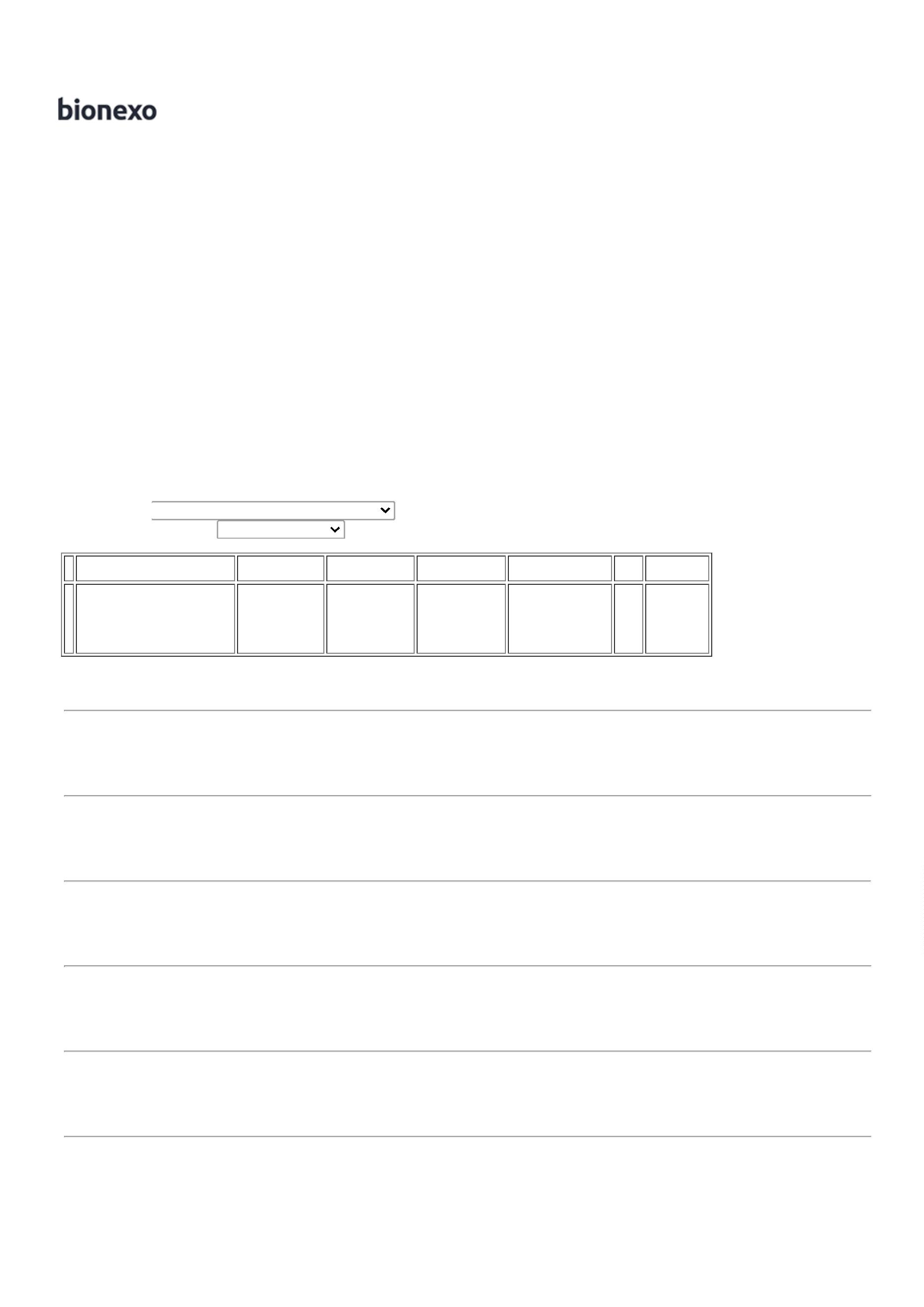 15/03/2022 17:24BionexoROTACAOAPROXIMADAMENTE13.000 RPM -INDICADO PARAACABAMENTO EMACO. LIGAS DE ACO.METAIS FERROSOS.METAIS NAOFERROSOS E ACOINOXIDAVEL - OPRODUTO DEVESEGUIR ASESPECIFICACOES DAABNT NBR 15230 EAS ESPECIFICACOESDE SEGURANCA DAANSI B7.1 -MARCA/MODELO ATITULO DEREFERENCIACORTAG CODIGO61454. - UNIDADEFECHADURAEXTERNA -> -ACABAMENTOCROMADO -MACANETA TIPOALAVANCA - TRICOPARA CHAVES TIPOYALE - DIMENSOES 32132DA MAQUINA DAFECHADURA 35 A 45MILIMETROSFECHADURAEXTERNA -> -ACABAMENTOCROMADO -MACANETA TIPOALAVANCA -TRICO PARACHAVES TIPOYALE - -DioneiCajueiro DaSilvaMarleneCustodia DeAraujoR$R$R$538,50007-AVULSAnull-10 Unidade53,8500 0,0000Lagares23/02/202210:50ACOMPANHA -ESPELHO - NOALIANCAMINIMO DUASCHAVES. - UNIDADELAMINA PARAESTILETE DE 18MMC/ TRAVAGIRATORIA ->LAMINAS PARAESTILETE DE 18MM,TRAVA GIRATORIA,EMBALAGEMDioneiCajueiro DaSilvaMarleneCustodia DeAraujoLAMINA PARAESTILETE DER$R$R$14,0000853173-AVULSAnull-10 Unidade1,4000 0,000018MM - FERTAKLagares23/02/202210:50BLISTER C/ 1UNIDADE.MANTAASFALTICAADESIVAALUMINIZADA30CM X 10M -PREFERDioneiCajueiro DaSilvaMANTA ASFALTICAADESIVAALUMINIZADA 30CMX 10MMarleneCustodia DeAraujo;Fornecedor1 não atingiufaturamento 67,0000 0,0000mínimo.R$R$R$335,0000956095-------AVULSAAVULSAAVULSAAVULSAAVULSAAVULSAAVULSAnullnullnullnullnullnullnull5 Unidade200 Unidade20 Unidade5 UnidadeLagares23/02/202210:50DioneiCajueiro DaSilvaMarleneCustodia DeAraujo;Fornecedor1 não atingiufaturamento 0,2500 0,0000mínimo.PARAFUSO C/BUCHA N 8 -UNIDADEPARAFUSO C/BUCHA N 8 - BLR$R$R$50,00001012345116Lagares23/02/202210:50DioneiCajueiro DaSilvaPARAFUSO S-10CROMADO P/ VASOSANITARIO -PARAFUSO COMBUCHA 10 P/VASOMarleneCustodia DeAraujoR$R$R$38,0000111116608-----1,9000 0,0000UNIDADESANITARIO - BLLagares23/02/202210:50DioneiCajueiro DaSilvaPONTEIRA PHILIPSPARAPARAFUSADEIRAPONTEIRAPHILIPS PARAPARAFUSADEIRA5CM - VONDERMarleneCustodia DeAraujoR$R$R$14,9000433225609744104552772,9800 0,00005CMLagares23/02/202210:50DioneiCajueiro DaSilvaPRIMER PARAFITASASFALTICAS 1L -SIKAMarleneCustodia DeAraujoPRIMER PARA FITASASFALTICAS 1LR$R$5 Unidade R$ 89,750017,9500 0,0000Lagares23/02/202210:50DioneiCajueiro DaSilvaMarleneCustodia DeAraujoSILICONEINCOLOR TUBO80GR - REFOCSILICONE INCOLORTUBO 280GR.R$R$R$329,000020 Unidade20 Unidade16,4500 0,00002Lagares23/02/202210:50DioneiCajueiro DaSilvaMarleneCustodia DeAraujoVEDA CALHA PUTUBO 280GR -TEK BONDVEDA CALHA P.U.R$R$R$186,6000310ML9,3300 0,0000Lagares23/02/202210:50TotalParcial:R$1009.01.774,0500https://bionexo.bionexo.com/jsp/RelatPDC/relat_adjudica.jsp2/3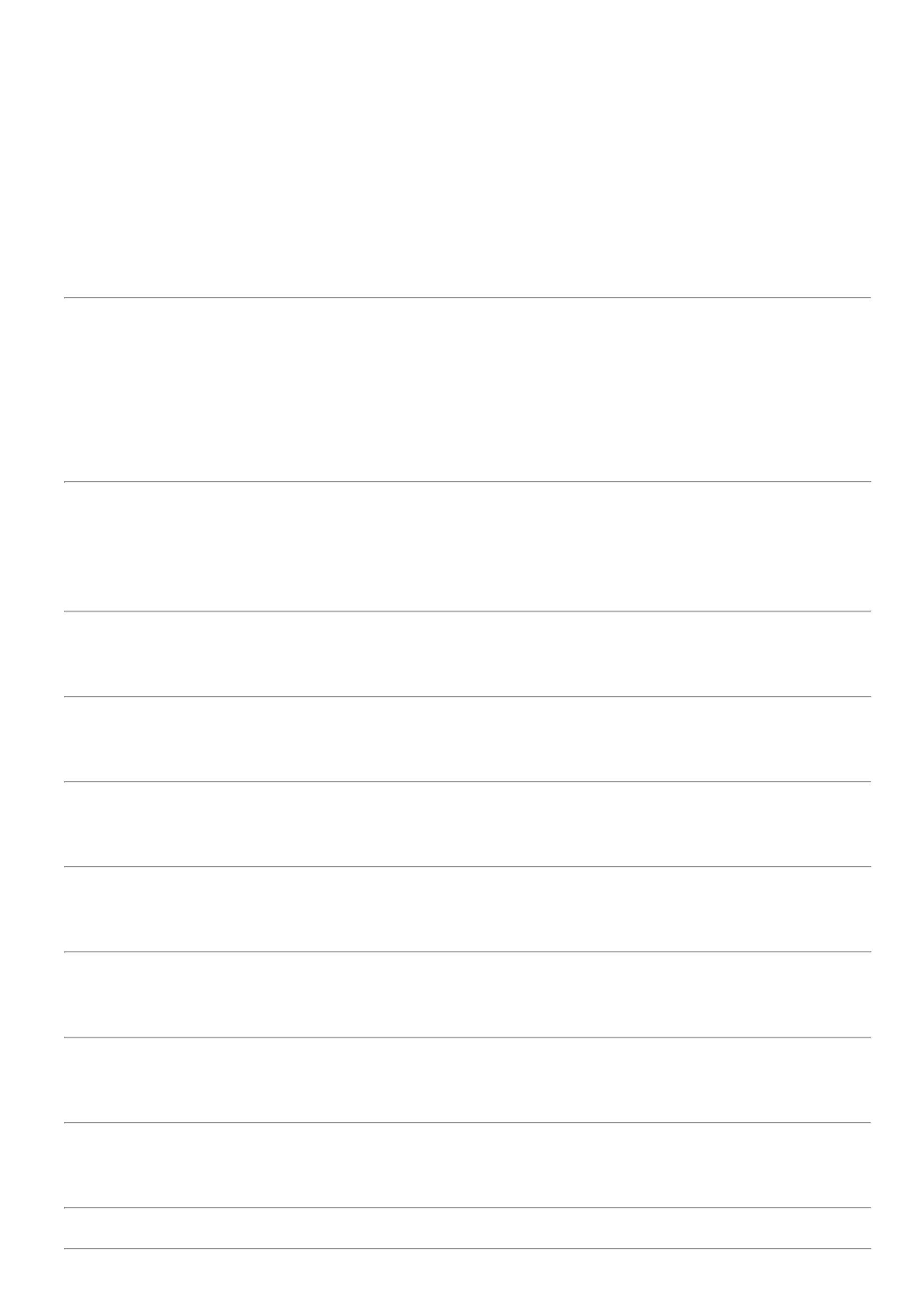 15/03/2022 17:24BionexoTotal de Itens da Cotação: 15Total de Itens Impressos: 15TotalGeral:R$1009.01.774,0500Clique aqui para geração de relatório completo com quebra de páginahttps://bionexo.bionexo.com/jsp/RelatPDC/relat_adjudica.jsp3/3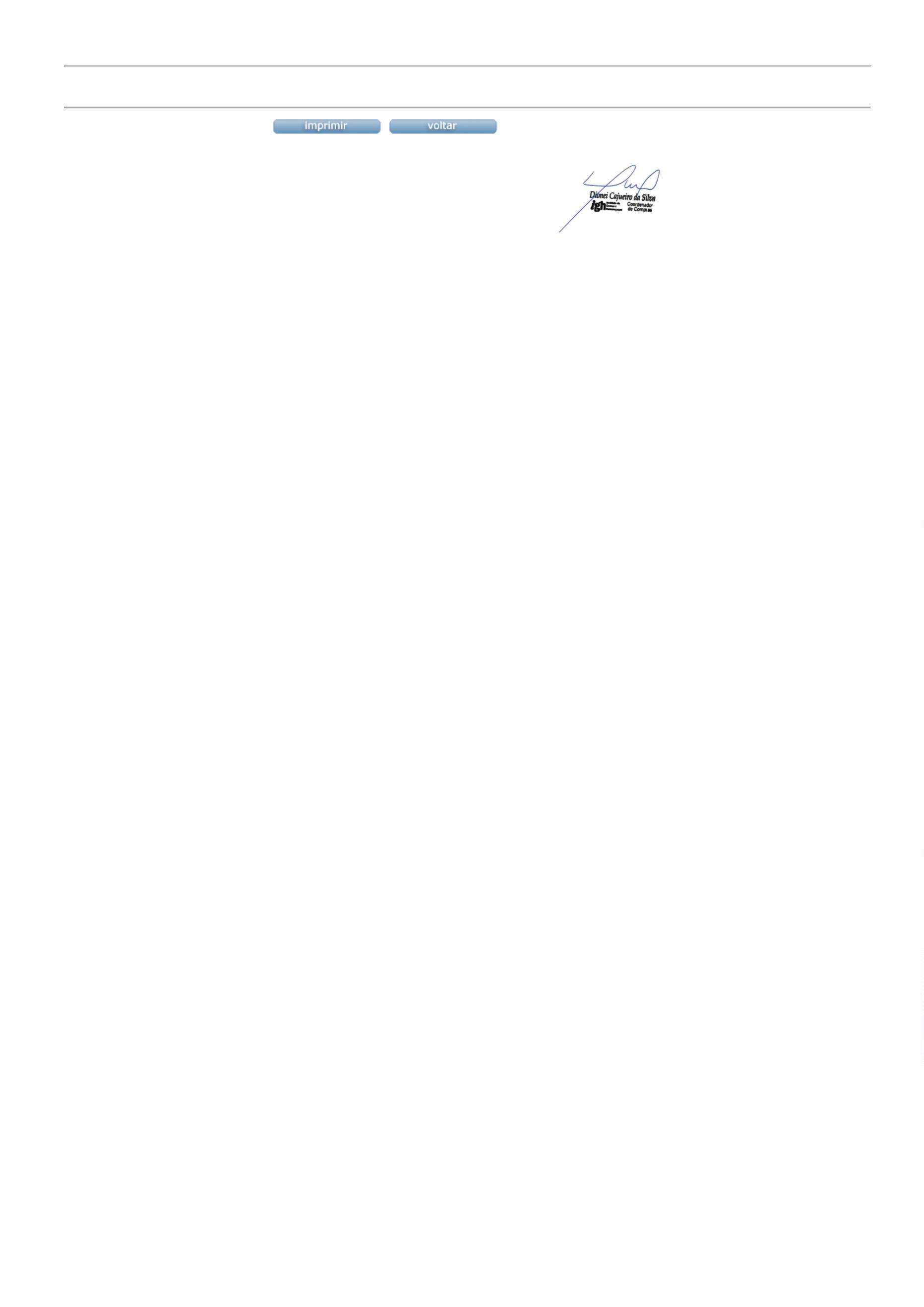 